w				      AFENI KEHINDE OLUWAFEMI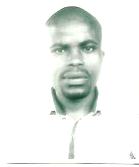                                                         282, Ala Quarters, Sijuwade, Akure, Ondo State.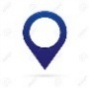                                                         Kehindeoluwafemi62@yahoo.com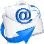                                                         +234 8162374930,  +234 8062553687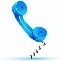 Date of Birth: 			3rd March, 1983Sex: 					MalePlace of Birth: 			Ilawe-EkitiState of Origin: 			Ekiti StateLocal Government Origin: 	Ekiti South-WestMarital Status: 			SingleNationality: 				NigerianTo work with teams of professionals towards achieving organizational goals and objectives by delivering optimized solutions to challenges in accordance with the policies and standards of the organization.University of Ado-Ekiti (UNAD), Ekiti State, Nigeria. 	    			2004-2010B.Sc. Geography & Planning Science (2nd Class Lower Division)Becky Parker High School, Akure, Ondo State, Nigeria.			1996-2002Senior Secondary Certificate Examination (SSCE)St’ Theresa Nursery & Primary School, Akure, Ondo State, Nigeria.		1990-1996Primary School Leaving CertificateNational Social Intervention Programme, Ondo State (NPOWER)		2018-2020N-TeachEnglish & Agricultural Science TeacherImparting knowledge to students on how to study. Teaching students and on how to carry out different methods of farming.Nassarawa Urban Development Board (NUDB)					2011-2012 Nassarawa State (NYSC) Site SupervisorSupervision of road constructions and buildingsDemarcation of a geographical locations, sites, roads etc.Day-to-day inspection of projects on ground.Organising and attending events and exhibitions.Carryout other duties that may be assigned by the superior officers. Excellence communication skills.Good leadership skillsEffective resource management.Enthusiastic, very analytic, able to model complex situations and come up with top-notch solutions.Ability to discharge my duties with less supervision.Able to work in a fast-paced environment, properly balanced under pressure, thus ensuring that the least critical success factors are met.English: 					ProficientYoruba:					ProficientMicrosoft Word: 			Very GoodMicrosoft Excel:			GoodMicrosoft Powerpoint:			GoodMicrosoft Access:			GoodResearchMusicPROF. J. A. FADAMIRODeputy Vice-Chancellor (Development)Federal University of Technology, Akure (FUTA)Ondo State.08035508865MR. OLUWABUNMI A. AFENI5, Fanibi Layout, Off Ondo Road,Akure, Ondo State.08062553687DR. K. ALESEDepartment of Computer ScienceFederal University of technology, Akure (FUTA)Ondo State